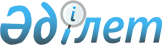 Об утверждении норм потребления товарного газа Западно-Казахстанской областиПостановление акимата Западно-Казахстанской области от 28 апреля 2015 года № 111. Зарегистрировано Департаментом юстиции Западно-Казахстанской области 5 июня 2015 года № 3927      Руководствуясь Законами Республики Казахстан от 23 января 2001 года "О местном государственном управлении и самоуправлении в Республике Казахстан", от 9 января 2012 года "О газе и газоснабжении" акимат Западно-Казахстанской области ПОСТАНОВЛЯЕТ:

      1. Утвердить прилагаемые нормы потребления товарного газа Западно-Казахстанской области.

      2. Государственному учреждению "Управление энергетики и жилищно-коммунального хозяйства Западно-Казахстанской области" (Байменов М. Б) обеспечить государственную регистрацию данного постановления в органах юстиции, его официальное опубликование в информационно-правовой системе "Әділет" и в средствах массовой информации.

      3. Контроль за исполнением настоящего постановления возложить на заместителя акима области Бадашева А. Б.

      4. Настоящее постановление вводится в действие по истечении десяти календарных дней после дня первого официального опубликования.

 Нормы потребления товарного газа 
Западно-Казахстанской области      Сноска. Нормы - в редакции постановления акимата Западно-Казахстанской области от 03.09.2015 № 243 (вводится в действие по истечении десяти календарных дней после дня первого официального опубликования).

      Расшифровка аббревиатур:

      м3 – кубический метр;

      м2 – квадратный метр.


					© 2012. РГП на ПХВ «Институт законодательства и правовой информации Республики Казахстан» Министерства юстиции Республики Казахстан
				
      Исполняющий обязанности 

      акима области

А. Утегулов
Утверждено 
постановлением акимата 
Западно-Казахстанской области 
от 28 апреля 2015 года № 111  №  

Характеристика потребления 
товарного газа

Единица 
измерения

Месячная норма 
потребления, 
(м3)

1.

При наличии газовой плиты и центрального горячего водоснабжения

 с 1 человека 

10,6

2.

При наличии газовой плиты, газового водонагревателя и отсутствии центрального горячего водоснабжения

с 1 человека

18,5

3.

При наличии газовой плиты и отсутствии центрального горячего водоснабжения и газового водонагревателя

с 1 человека

13,5

4.

Индивидуальное (поквартирное) отопление жилых помещений (индивидуальных жилых домов, квартир, комнат) на 1 м2 отапливаемой площади (с оплатой равномерно в течение календарного года)

для помещений с площадью 
до 80 м2

5,5

4.

Индивидуальное (поквартирное) отопление жилых помещений (индивидуальных жилых домов, квартир, комнат) на 1 м2 отапливаемой площади (с оплатой равномерно в течение календарного года)

для помещений с площадью 
свыше 80 м2

6,5

